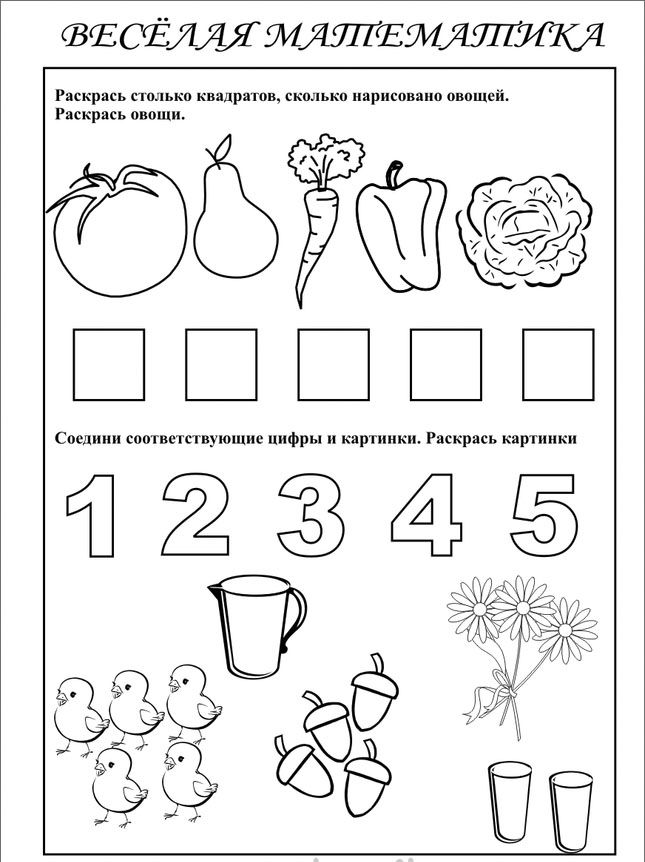 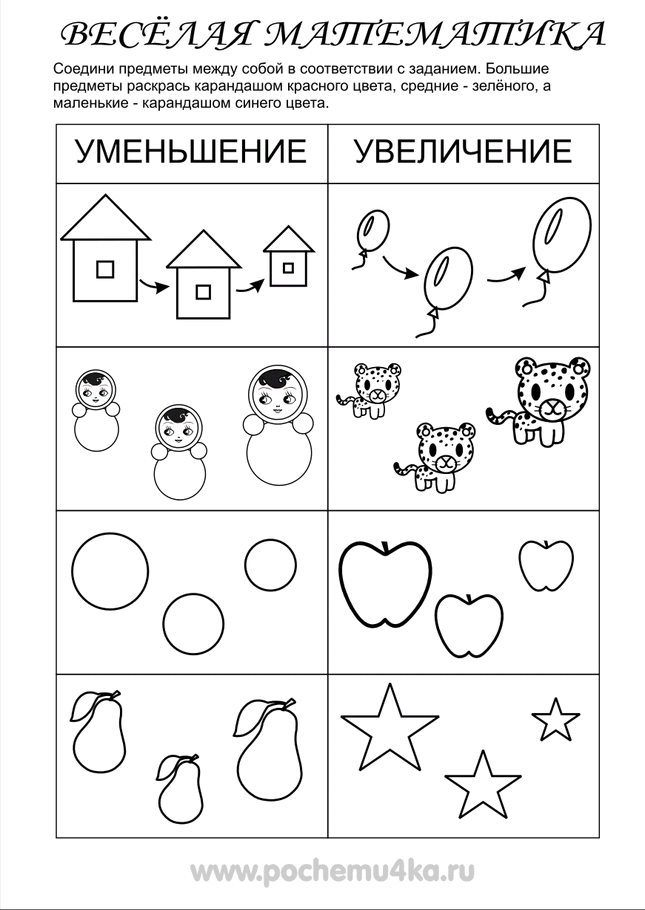 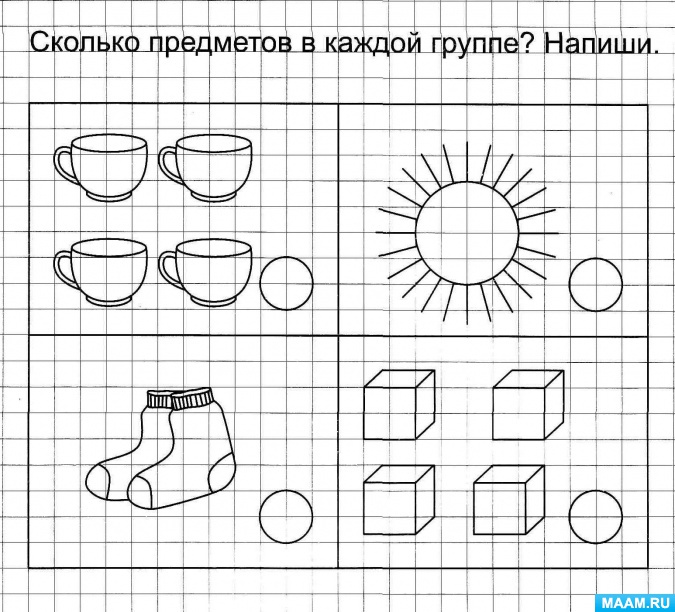 Найди закономерность и продолжи ряд.1